Protokół wydania nieruchomościWydający:………………………………………………………………………………………………….…...……                                                                     Imię i nazwisko …………………………………………………………………………………………………………………………                                            Adres zamieszkania, wysokość udziału w nieruchomości  Tel:……………………………………………………………Przyjmujący: Województwo Lubelskie – Zarząd Dróg Wojewódzkich w Lublinie ul. Bohdana Dobrzańskiego 3, 20-262 LublinWydający jako dotychczasowy właściciel lub współwłaściciel działki/ek gruntu o numerze/ach ewidencyjnym/ych:………………………………………………………………………………..……………………… położonej/ych w obrębie ewid. ……………………..………………………….., gmina …………………………………., która/e została/y objęta/e decyzją Wojewody Lubelskiego Nr 4/22 z  dnia 7 lipca 2022 r. znak: IF.I.7820.16.2021.DS o zezwoleniu na realizację inwestycji drogowej pn.: Rozbudowa drogi wojewódzkiej nr 833 Chodel – Kraśnik na odcinku od km 1+326 (po rozbudowie 1+0000 do km 17+820 (po rozbudowie 17+207,70) oraz budowie ścieżki rowerowej od km 17+820 (po rozbudowie 17+207,70) do skrzyżowania z ul. Fabryczną w m. Kraśnik, niniejszym oświadcza, że w ramach wykonania obowiązku nałożonego wyżej wymienioną decyzją z dniem dzisiejszym wydaje w faktyczne posiadanie Województwu Lubelskiemu - Zarządowi Dróg Wojewódzkich w Lublinie opisaną/ne na wstępie działkę/ki gruntu.Ponadto wydający oświadcza, iż na wydanej nieruchomości znajdują się następujące składniki roślinne i budowlane:…………………………………………………………………………………………………………………………………………………………………………………………………………………………………………………………………………………………Przyjmujący niniejszym oświadcza, że opisaną/ne w akapicie pierwszym działkę/ki gruntu z dniem dzisiejszym przejmuje.Protokół niniejszy sporządzono w dwóch jednobrzmiących egzemplarzach po jednym dla każdej ze stron.Wyrażam zgodę na przetwarzanie danych osobowych zawartych w protokole, zgodnie z Rozporządzeniem Parlamentu Europejskiego i Rady (UE) 2016/679 z dnia 27 kwietnia 2016 r. w sprawie ochrony osób fizycznych w związku z przetwarzaniem danych osobowych i w sprawie swobodnego przepływu takich danych oraz uchylenia dyrektywy 95/46/WE (ogólne rozporządzenie o ochronie danych „RODO”) oraz ustawą z dnia 10.05.2018 r. o ochronie danych osobowych (Dz. U. z 2019 r., poz. 1781)…………………………………….						            ……………………………Wydający	                  Przyjmujący         (data i podpis czytelny)Uwagi ZDW: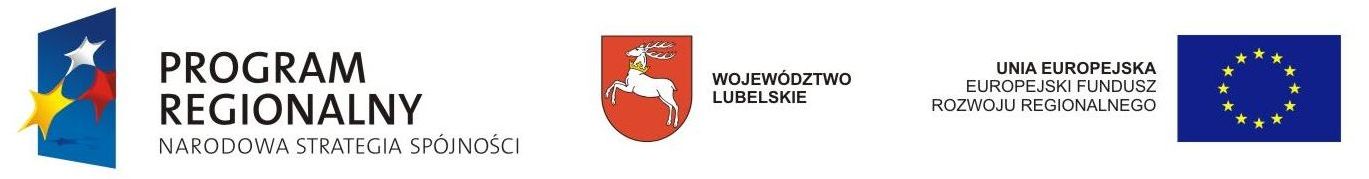 …………………………………………………………………………………………………………………………………………………………………………………………………………………………………………………………………………………………Informacja o przetwarzaniu danych osobowychW związku z realizacją wymogów Rozporządzenia Parlamentu Europejskiego i Rady (UE) 2016/679 z dnia 27 kwietnia 2016 r. w sprawie ochrony osób fizycznych w związku z przetwarzaniem danych osobowych i w sprawie swobodnego przepływu takich danych oraz uchylenia dyrektywy 95/46/WE (ogólne rozporządzenie o ochronie danych „RODO”) oraz ustawy z dnia 10.05.2018 r. o ochronie danych osobowych (Dz. U. z 2018 r., poz. 1000), informujemy o zasadach przetwarzania Państwa danych osobowych oraz o przysługujących Państwu prawach z tym związanych. Administrator Danych Osobowych Administratorem Państwa danych osobowych jest Zarząd Dróg Wojewódzkich w Lublinie ul. Bohdana Dobrzańskiego 3, 20-262 Lublin telefon: 81 749 53 00Inspektor Ochrony Danych Jeśli mają Państwo pytania dotyczące sposobu i zakresu przetwarzania Państwa danych osobowych w zakresie działania ZDW w Lublinie, a także przysługujących Państwu uprawnień, mogą  Państwo skontaktować się z Inspektorem Ochrony Danych  w ZDW w Lublinie za pomocą adresu iod@zdw.lublin.pl, lub listownie na adres: Zarząd Dróg Wojewódzkich w Lublinie ul. Bohdana Dobrzańskiego 3, 20-262 Lublin.Cele i podstawy przetwarzania Danych Osobowych Pani / Pana dane będą przetwarzane w celu wypłaty odszkodowania. Podstawą prawną przetwarzania danych jest art. 6 ust. 1 lit. e RODO.Odbiorcy Danych Osobowych  Odbiorcami Państwa danych mogą być organy administracji publicznej oraz podmioty wykonujące zadania publiczne lub działające na zlecenie organów władzy publicznej, w zakresie i w celach, które wynikają z przepisów powszechnie obowiązującego prawa;inne podmioty, które na podstawie stosownych umów podpisanych z Zarządem Dróg Wojewódzkich w Lublinie przetwarzają dane osobowe dla których Administratorem jest Dyrektor  Zarządu Dróg Wojewódzkich w LublinieOkres przechowywania danych osobowych Państwa dane osobowe będą przetwarzane przez okres niezbędny do realizacji naszych celów przetwarzania, zgodnie z ustawą z dnia 14 lipca 1983 r. o narodowym zasobie archiwalnym i archiwach  oraz przepisów wydanych na podstawie tej ustawy.  Prawa osób, których dane dotycząKażdej osobie, której dane są przetwarzane przez Zarząd Dróg Wojewódzkich w Lublinie przysługuje, na warunkach określonych w RODO, prawo do: dostępu do swoich danych osobowych, prawo do  sprostowania danych, prawo  do usunięcia  danych w sytuacji, gdy przetwarzanie danych nie następuje w celu wywiązania się z obowiązku wynikającego z przepisu prawa lub w ramach zadań realizowanych w interesie publicznym, ograniczenia przetwarzania swoich danych osobowych, prawo do wniesienia sprzeciwu wobec przetwarzania danych osobowych z przyczyn związanych z Państwa szczególną  sytuacją , prawo do wniesienia skargi do Prezesa Urzędu Ochrony Danych Osobowych (na adres Urzędu Ochrony Danych Osobowych, ul. Stawki 2, 00 - 193 Warszawa) Wymogi podania danych i ewentualne konsekwencje ich niepodaniaPodanie danych osobowych jest dobrowolne, jednakże ich przetwarzanie jest konieczne do wypłaty odszkodowania 